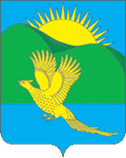 ДУМАПАРТИЗАНСКОГО МУНИЦИПАЛЬНОГО ОКРУГАПРИМОРСКОГО КРАЯРЕШЕНИЕсело Владимиро-Александровское04.04.2024                                                                     		                     № 185 На основании Градостроительного кодекса Российской Федерации, Федерального закона от 06.10.2003 № 131-ФЗ «Об общих принципах организации местного самоуправления в Российской Федерации», Закона Приморского края от 27.01.2023 № 286-КЗ «О Партизанском муниципальном округе Приморского края», муниципального правового акта от 23.05.2023 № 6-МПА «О правопреемстве Партизанского муниципального округа Приморского края», принятого решением Думы Партизанского муниципального округа Приморского края от 23.05.2023 № 6, руководствуясь Уставом Партизанского муниципального округа Приморского края Дума Партизанского муниципального округа Приморского краяРЕШИЛА:1. Принять муниципальный правовой акт «О внесении изменений в Правила землепользования и застройки Владимиро-Александровского сельского поселения Партизанского муниципального района, утвержденные решением муниципального комитета Владимиро-Александровского сельского поселения Партизанского муниципального района от 11.12.2013 № 47 (в редакции муниципальных правовых актов от 25.03.2016 № 263-МПА, от 13.06.2019 № 99-МПА, от 29.07.2021 № 314-МПА, от 07.07.2022 № 414-МПА, от 09.09.2022 № 424-МПА, от 29.09.2022 № 428-МПА принятых решениями Думы Партизанского муниципального района от 25.03.2016 № 263, от 13.06.2019 № 99, от 29.07.2021 № 314, от 07.07.2022 № 414, от 09.09.2022 № 424, от 29.09.2022 № 428, от 29.06.2023 № 20-МПА, от 25.01.2024 № 128-МПА, от 15.02.2024 № 145-МПА принятых решениями Думы Партизанского муниципального округа Приморского края от 29.06.2023 № 20, от 25.01.2024 № 128, от 15.02.2024 № 145)» (прилагается).2. Направить муниципальный правовой акт главе Партизанского муниципального округа Приморского края для подписания и официального опубликования.3. Настоящее решение вступает в силу со дня его принятия. Председатель Думы Партизанского муниципального округа                                                                  А.В. АрсентьевМУНИЦИПАЛЬНЫЙ ПРАВОВОЙ АКТ«О внесении изменений в Правила землепользования и застройки Владимиро-Александровского сельского поселения Партизанского муниципального района, утвержденные решением муниципального комитета Владимиро-Александровского сельского поселения Партизанского муниципального района от 11.12.2013 № 47 (в редакции муниципальных правовых актов от 25.03.2016 № 263-МПА, от 13.06.2019 № 99-МПА, от 29.07.2021 № 314-МПА, от 07.07.2022 № 414-МПА, от 09.09.2022 № 424-МПА, от 29.09.2022 № 428-МПА принятых решениями Думы Партизанского муниципального района от 25.03.2016 № 263, от 13.06.2019 № 99, от 29.07.2021 № 314, от 07.07.2022 № 414, от 09.09.2022 № 424, от 29.09.2022 № 428, от 29.06.2023 № 20-МПА, от 25.01.2024 № 128-МПА, от 15.02.2024 № 145-МПА принятых решениями Думы Партизанского муниципального округа Приморского края от 29.06.2023 № 20, от 25.01.2024 № 128, от 15.02.2024 № 145)»В Правила землепользования и застройки Владимиро-Александровского сельского поселения Партизанского муниципального района, утвержденные решением муниципального комитета Владимиро-Александровского сельского поселения Партизанского муниципального района от 11.12.2013 № 47 (в редакции муниципальных правовых актов от 25.03.2016 № 263-МПА, от 13.06.2019 № 99-МПА, от 29.07.2021 № 314-МПА, от 07.07.2022 № 414-МПА, от 09.09.2022 № 424-МПА, от 29.09.2022 № 428-МПА принятых решениями Думы Партизанского муниципального района от 25.03.2016 № 263, от 13.06.2019 № 99, от 29.07.2021 № 314, от 07.07.2022 № 414, от 09.09.2022 № 424, от 29.09.2022 № 428, от 29.06.2023 № 20-МПА, от 25.01.2024 № 128-МПА, от 15.02.2024 № 145-МПА принятых решениями Думы Партизанского муниципального округа Приморского края от 29.06.2023 № 20, от 25.01.2024 № 128, от 15.02.2024 № 145) внести следующие изменения:1.1. На карте градостроительного зонирования правил землепользования и застройки Владимиро-Александровского сельского поселения Партизанского района Приморского края:1.1.1. В границах земельного участка с кадастровым номером: 25:13:020315:8420 вместо территориальной зоны РЗ 601 «Зона мест отдыха общего пользования» установить территориальную зону ЖЗ 105 «Зона индивидуальной жилой застройки (1-3 этажей)»;1.1.2. В границах земельного участка с кадастровым номером:  25:13:020404:3092 вместо двух территориальных зон ИЗ 404 «Зона водоотведения» и ПТЗ 1101 «Зона природных территорий» установить территориальную зону СХЗ 702 «Зона растениеводства»;1.1.3. В границах земельного участка с кадастровым номером:  25:13:020303:968 вместо территориальной зоны ПТЗ 1101 «Зона природных территорий» установить территориальную зону ЖЗ 105 «Зона индивидуальной жилой застройки (1-3 этажей)»;1.1.4. В границах земельного участка с кадастровым номером:  25:13:020404:22 вместо территориальной зоны СХЗ 701 «Зона сельскохозяйственных угодий» установить территориальную зону ЖЗ 105 «Зона индивидуальной жилой застройки (1-3 этажей)»;1.1.5. В границах земельного участка с кадастровым номером:  25:13:020416:1122 вместо территориальной зоны СХЗ 701 «Зона сельскохозяйственных угодий» установить территориальную зону ЖЗ 105 «Зона индивидуальной жилой застройки (1-3 этажей)»;1.1.6. В границах земельного участка с кадастровым номером:  25:13:020416:1123 вместо территориальной зоны СХЗ 701 «Зона сельскохозяйственных угодий» установить территориальную зону ЖЗ 105 «Зона индивидуальной жилой застройки (1-3 этажей)»;1.1.7. В границах земельного участка с кадастровым номером:  25:13:020416:1124 вместо территориальной зоны СХЗ 701 «Зона сельскохозяйственных угодий» установить территориальную зону ЖЗ 105 «Зона индивидуальной жилой застройки (1-3 этажей)»;1.1.8. В границах земельного участка с кадастровым номером:  25:13:020416:1125 вместо территориальной зоны СХЗ 701 «Зона сельскохозяйственных угодий» установить территориальную зону ЖЗ 105 «Зона индивидуальной жилой застройки (1-3 этажей)»;1.1.9. В границах земельного участка с кадастровым номером:  25:13:020416:1126 вместо территориальной зоны СХЗ 701 «Зона сельскохозяйственных угодий» установить территориальную зону ЖЗ 105 «Зона индивидуальной жилой застройки (1-3 этажей)»;1.1.10. В границах земельного участка с кадастровым номером:  25:13:020416:1127 вместо территориальной зоны СХЗ 701 «Зона сельскохозяйственных угодий» установить территориальную зону ЖЗ 105 «Зона индивидуальной жилой застройки (1-3 этажей)»;1.1.11. В границах земельного участка с кадастровым номером:  25:13:020416:1128 вместо территориальной зоны СХЗ 701 «Зона сельскохозяйственных угодий» установить территориальную зону ЖЗ 105 «Зона индивидуальной жилой застройки (1-3 этажей)»;1.1.12. В границах земельного участка с кадастровым номером:  25:13:020416:1129 вместо территориальной зоны СХЗ 701 «Зона сельскохозяйственных угодий» установить территориальную зону ЖЗ 105 «Зона индивидуальной жилой застройки (1-3 этажей)»;1.1.13. В границах земельного участка с кадастровым номером:  25:13:020416:1130 вместо территориальной зоны СХЗ 701 «Зона сельскохозяйственных угодий» установить территориальную зону ЖЗ 105 «Зона индивидуальной жилой застройки (1-3 этажей)»;1.1.14. В границах земельного участка с кадастровым номером:  25:13:020416:1131 вместо территориальной зоны СХЗ 701 «Зона сельскохозяйственных угодий» установить территориальную зону ЖЗ 105 «Зона индивидуальной жилой застройки (1-3 этажей)»;1.1.15. В границах земельного участка с кадастровым номером:  25:13:020416:1132 вместо территориальной зоны СХЗ 701 «Зона сельскохозяйственных угодий» установить территориальную зону ЖЗ 105 «Зона индивидуальной жилой застройки (1-3 этажей)»;1.1.16. В границах земельного участка с кадастровым номером:  25:13:020416:1133 вместо территориальной зоны СХЗ 701 «Зона сельскохозяйственных угодий» установить территориальную зону ЖЗ 105 «Зона индивидуальной жилой застройки (1-3 этажей)»;1.1.17. В границах земельного участка с кадастровым номером:  25:13:020416:1134 вместо территориальной зоны СХЗ 701 «Зона сельскохозяйственных угодий» установить территориальную зону ЖЗ 105 «Зона индивидуальной жилой застройки (1-3 этажей)»;1.1.18. В границах земельного участка с кадастровым номером:  25:13:020416:1135 вместо территориальной зоны СХЗ 701 «Зона сельскохозяйственных угодий» установить территориальную зону ЖЗ 105 «Зона индивидуальной жилой застройки (1-3 этажей)»;1.1.19. В границах земельного участка с кадастровым номером:  25:13:020416:1136 вместо территориальной зоны СХЗ 701 «Зона сельскохозяйственных угодий» установить территориальную зону ЖЗ 105 «Зона индивидуальной жилой застройки (1-3 этажей)»;1.1.20. В границах земельного участка с кадастровым номером:  25:13:020416:1137 вместо территориальной зоны СХЗ 701 «Зона сельскохозяйственных угодий» установить территориальную зону ЖЗ 105 «Зона индивидуальной жилой застройки (1-3 этажей)»;1.2. В «Градостроительные регламенты использования территорий» территориальные зоны ЖЗ 105 «Зона индивидуальной жилой застройки (1-3 этажей)» и ЖЗ 106 «Зона застройки сезонного проживания» дополнить основным видом разрешенного использования «Земельные участки общего назначения» (код 13.0):2. Настоящий муниципальный правовой акт вступает в силу со дня его официального опубликования.Глава Партизанского муниципального округа Приморского края                                                                А.А. Степанов04 апреля 2024 года№ 185-МПАО внесении изменений в Правила землепользования и застройки Владимиро-Александровского сельского поселения Партизанского муниципального района Приморского краяПринят решениемДумы Партизанскогомуниципального округаПриморского краяот 04.04.2024 № 185Наименование вида разрешённогоиспользованияземельного участкаКод видаразрешённого использованияземельного участкаОписание вида разрешённогоиспользования земельного участкаПараметрыразрешенного использованияЗначениепараметра12345Земельные участки общего назначения13.0Земельные участки, являющиеся имуществом общего пользования и предназначенные для общего использования правообладателями земельных участков, расположенных в границах территории ведения гражданами садоводства или огородничества для собственных нужд, и (или) для размещения объектов капитального строительства, относящихся к имуществу общего пользованияГрадостроительные регламенты не распространяются на земельные участки общего назначения